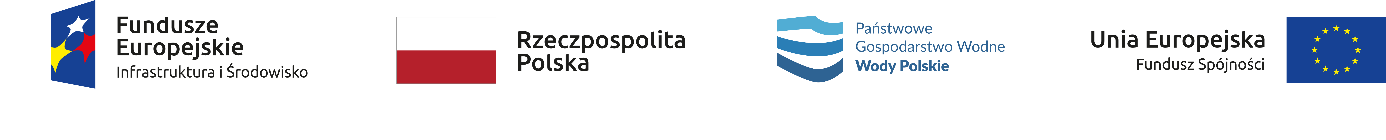 Załącznik nr 3.……………………………………Nazwa i adres Wykonawcy           WYKAZ OSÓB	Wykaz osób kierowanych przez Wykonawcę do realizacji zamówienia składany na potwierdzenie spełniania warunku udziału oraz klasyfikacji oferty w postępowaniu pn.: Pełnienie nadzoru geologicznego  podczas  realizacji inwestycji  pn.  „Rozbudowa lewego wału rzeki Wisły na odcinkach wału od km 0+000 do 0+097 oraz od km 0+158 do 1+880 (kilometraż roboczy) w miejscowości Okleśna, gmina Alwernia, powiat chrzanowski, województwo małopolskie”Data................................... 																					............................................................. Podpis/y/ osoby/osób uprawnionych  do reprezentowania  Wykonawcy/ówImię i nazwisko wskazanej osobyInformacje na temat :Informacje na temat :Informacje na temat :Zakres wykonywanych czynnościPodstawadysponowania osobamiImię i nazwisko wskazanej osobykwalifikacji zawodowych i wykształcenia – zgodnie z wymogami zapytania ofertowegoLpdoświadczeniaZakres wykonywanych czynnościPodstawadysponowania osobami……………………………..Wskazana osoba posiada uprawnienia …………………………….…………………………………..……….….....................………………………………………………………………………………………….…………………………….…………………………………..……….….....................(specjalność,  zakres)1osoba prowadziła nadzór geologiczny podczas realizacji inwestycji w zakresie budowy,  odbudowy, przebudowy, rozbudowy  lub remontu  ziemnych obwałowań przeciwpowodziowych lub ziemnych zapór czołowych i bocznych………………………………………………………………….………………………………………………………. (nazwa zadania)……………………………………………………………………………………………………………………….. (funkcja / stanowisko)…………………………………………………………………………………………………………………………………... (okres realizacji usługi)…………………………….………………………………………………………………………………………………………… (zleceniodawca / odbiorca usługi / inwestor)Geolog inżynierski Zasoby własne  - ……………..   (podstawa) /Zasoby oddane do dyspozycjiprzez ………………..*……………………………..Wskazana osoba posiada uprawnienia …………………………….…………………………………..……….….....................………………………………………………………………………………………….…………………………….…………………………………..……….….....................(specjalność,  zakres)2uzupełnić j.w. – jeśli dotyczyGeolog inżynierski Zasoby własne  - ……………..   (podstawa) /Zasoby oddane do dyspozycjiprzez ………………..*……………………………..Wskazana osoba posiada uprawnienia …………………………….…………………………………..……….….....................………………………………………………………………………………………….…………………………….…………………………………..……….….....................(specjalność,  zakres)3uzupełnić j.w. – jeśli dotyczyGeolog inżynierski Zasoby własne  - ……………..   (podstawa) /Zasoby oddane do dyspozycjiprzez ………………..*……………………………..Wskazana osoba posiada uprawnienia …………………………….…………………………………..……….….....................………………………………………………………………………………………….…………………………….…………………………………..……….….....................(specjalność,  zakres)4uzupełnić j.w. – jeśli dotyczyGeolog inżynierski Zasoby własne  - ……………..   (podstawa) /Zasoby oddane do dyspozycjiprzez ………………..*……………………………..Wskazana osoba posiada uprawnienia …………………………….…………………………………..……….….....................………………………………………………………………………………………….…………………………….…………………………………..……….….....................(specjalność,  zakres)5uzupełnić j.w. – jeśli dotyczyGeolog inżynierski Zasoby własne  - ……………..   (podstawa) /Zasoby oddane do dyspozycjiprzez ………………..*……………………………..Wskazana osoba posiada uprawnienia …………………………….…………………………………..……….….....................………………………………………………………………………………………….…………………………….…………………………………..……….….....................(specjalność,  zakres)Wskazana osoba posiada uprawnienia …………………………….…………………………………..……….….....................………………………………………………………………………………………….…………………………….…………………………………..……….….....................(specjalność,  zakres)Wskazana osoba posiada uprawnienia …………………………….…………………………………..……….….....................………………………………………………………………………………………….…………………………….…………………………………..……….….....................(specjalność,  zakres)Geolog złożowy Zasoby własne  - ……………..   (podstawa) /Zasoby oddane do dyspozycjiprzez ………………..*